Franciaországban egy közepes méretű borászatban, családi vállalkozásnál töltöttük a gyakorlatot .A házigazdák nagyon kedvesek voltak.A gyakorlaton kocsánytalanítottam, szőlőt szüreteltünk, cefrét forgattunk, palackoztunk és bort  szállítottunk az üzletekbe . A kint töltött idő alatt nagyon jól éreztem magam. Hétvégenként kirándultunk – sok újat és szépet láttam.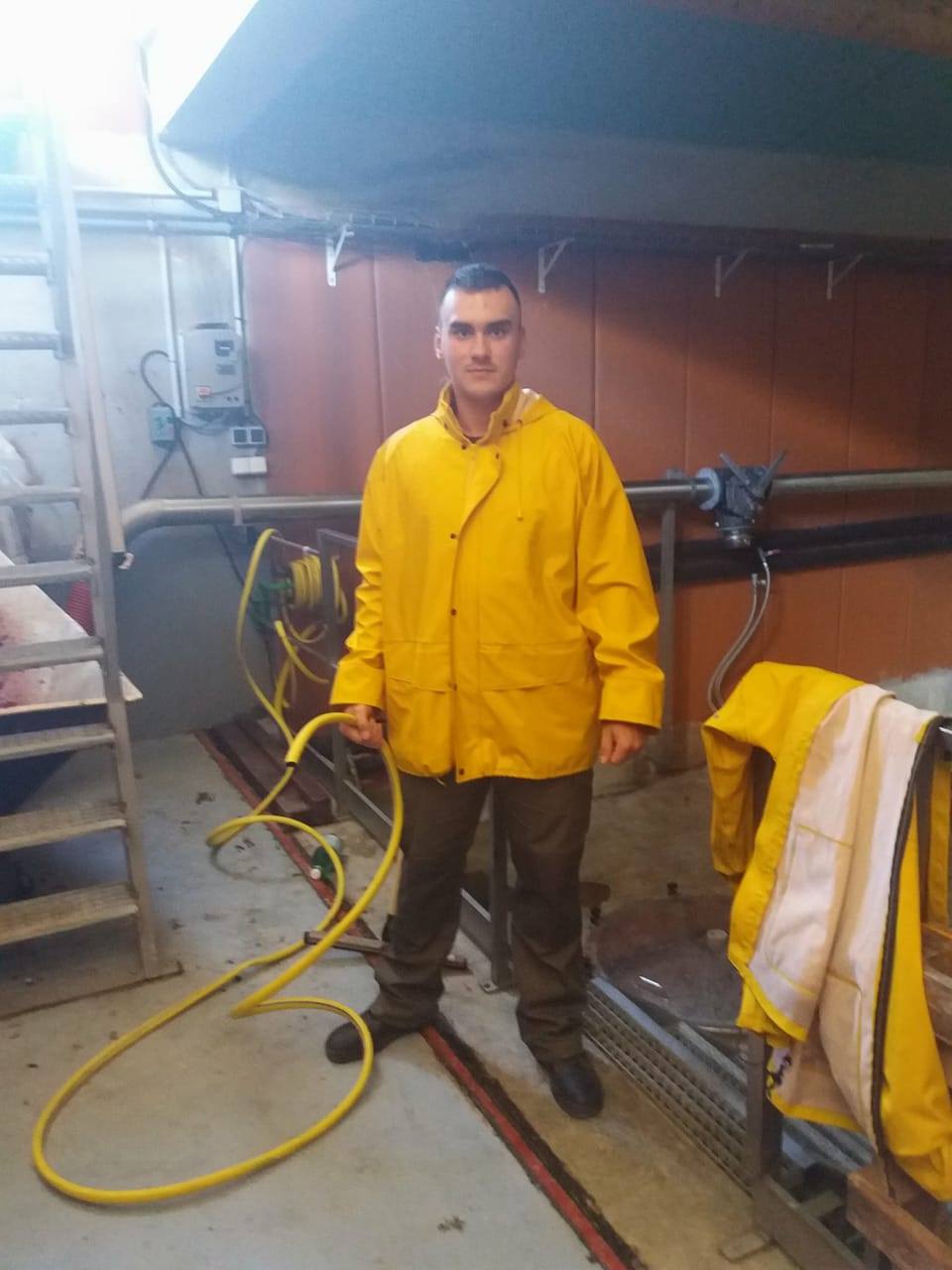 